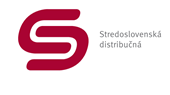 Vážení zákazníci,v záujme skvalitňovania a rozširovania služieb Vám prostredníctvom elektronických služieb internetového portálu SSD ponúkame možnosť overiť si plánovanú odstávku pre Vaše odberné miesto alebo Vašu obec.Aplikácia Vám umožňuje získať nasledovné informácie o:plánovanej odstávke elektriny  pre Vaše odberné miesto,  prípadnom zrušení plánovanej odstávky,skutočných časoch plánovanej odstávky.Pre zobrazenie plánovanej odstávky pre Vaše odberné miesto alebo obec zadajte aspoň jeden údaj do uvedených políčok (EIC kód, číslo odberného miesta, obec, ulica).  Následne vyberte, o akú informáciu máte záujem vo väzbe na plánovanú odstávku.Kliknutím na ikonu kalendára pri políčkach OD, DO vyberte časový interval, za aký sa majú plánované odstávky zobraziť. Kliknutím na tlačidlo „Vyhľadať“ sa zobrazia záznamy,  podľa Vami zadaných kritérií.Od – Do – možnosť zadať časový interval zobrazenia plánovanej práceTYPPlánované odstávky - zobrazenie plánovaných prerušení distribúcie elektriny, ktoré sa budú konať.Storno plánovanej odstávky - zobrazenie plánovaných odstávok prerušenia distribúcie elektriny, ktoré sa mali vykonať, ale z technických a objektívnych príčin boli tieto naplánované odstávky zrušené.Skutočné časy zrealizovaných plánovaných odstávok -  zobrazenie skutočných časov prerušenia distribúcie elektriny pri už zrealizovanej plánovanej odstávke.EIC kód - identifikácia Vášho odberného miesta podľa 16-miestneho čísla.Číslo odberného miesta - identifikácia Vášho odberného miesta podľa 7-miestneho čísla.Obec, ulica – obec, mesto, ulica fyzického umiestnenia Vášho odberného miesta.Plánovaný čas odstávky od – do- plánovaný čas prerušenia distribúcie elektriny.Skutočný čas odstávky od – do - skutočný čas prerušenia distribúcie elektriny.  Dátum zverejnenia – čas, kedy bolo oznámenie o prerušení distribúcie elektriny publikované na internetovej stránke spoločnosti Stredoslovenská distribučná, a.s.Dátum stornovania – čas, kedy bolo oznámenie o zrušení plánovanej odstávky zverejnené na internetovej stránke spoločnosti Stredoslovenská distribučná, a.s..Poznámka:V zmysle § 31 odsek 1 písm. e) bod 5  Zákona č. 251/2012 Z. z. o energetike a o zmene a doplnení niektorých zákonov v platnom znení, odberateľom nevzniká nárok na náhradu škody, ktorá bola spôsobená prerušením distribúcie elektriny v dôsledku plánovaných prác na zariadeniach distribučnej sústavy. V zmysle § 31 odsek 2 písm. t) "Prevádzkovateľ distribučnej sústavy je o. i. povinný miestne obvyklým spôsobom a zverejnením na svojom webovom sídle oznámiť odberateľom elektriny začiatok plánovaného obmedzenia alebo prerušenia distribúcie elektriny a dobu trvania obmedzenia alebo prerušenia, a to najmenej 15 dní pred plánovaným začatím.